ຊຸມຊົນເຂັ້ມແຂງບ້ານຈຶ່ງພັດທະນາໂດຍ: ຄໍາໃບ  ນະລິສັກ ພັດທະນາຊຸມຊົນ ເມືອງຕະໂອ້ຍ     ບ້ານພໍ່ຕັງ ບ້ານຊົນເຜົ່າຕະໂອ້ຍ ເປັນບ້ານໜຶ່ງໃນ 10 ບ້ານ, ກຸ່ມ​ດູບ, ​ເມືອງຕະໂອ້ຍ,​ແຂວງສາລະວັນ, ຕັ້ງຫ່າງ 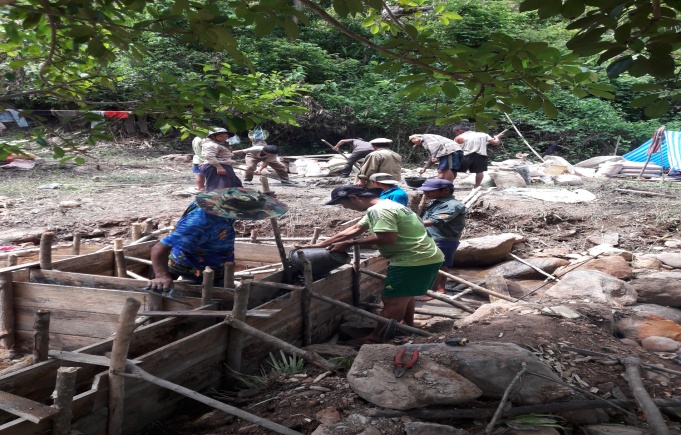 ຈາກ​​ກຸ່ມ​ບ້ານ 1,5 ກິໂລແມັດ, ​ຫາເມືອງ 16 ກິໂລແມັດ, ​​ຫາ​ແຂວງ 90 ກິໂລແມັດ, ທິດ     ເໜືອຕິດກັບບ້ານພໍ່ເຊັນ, ທິດໃຕ້ຕິດກັບບ້ານດູບ, ທິດຕາເວັນ ອອກຕິດກັບພູຫຼວງ, ທິດຕາເວັນຕົກຕິດກັບ ພູລະໂປນ. ພົນລະເມືອງທັງໝົດ 331 ຄົນ, ຍິງ 176 ຄົນ, ຄົວເຮືອນທຸກທີ່​ສຸດມີ  3 ຄົວເຮືອນ, ທຸກ 16, ປານ​ກາງ 16, ບໍ່ທຸກມີ 4 ຄົວເຮືອນ ອາຊີບຕົ້ນຕໍຂອງພໍ່ແມ່ປະຊາຊົນພາຍໃນບ້ານແມ່ນເຮັດໄຮ່ເຮັດນາ ແລະ ອາຊີບສຳຮອງແມ່ນຄ້າຂາຍຍ່ອຍ. ຜ່ານມາບ້ານດັ່ງກ່າວ ໄດ້ຮັບການຊ່ວຍເຫລືອຈາກ ທລຍ ປະກອບມີ  3 ໂຄງການຍ່ອຍຄື: ກໍ່ສ້າງສຸກສາລາ ໃນ ປີ   2006 ,  ສອ້ມແປງລະບົບນໍ້າລິນໃນປີ 2017, ສະໜອງເ​ຟີນີເຈີເຂົ້າໂຮງຮຽນປະຖົມໃນປີ 2018.​ທ່ານ​ ອຳ​ສັງ​ ນາຍ​ບ້ານບ້ານ​ພໍ່​ຕັງ ໄດ້​ເລົ່າ​ສູ່​ພວກ​ເຮົາ​ຟັງ​ວ່າ: “ໃນການຈັດຕັ້ງປະຕິບັດໂຄງການຍ່ອຍຜ່ານມາ ປະຊາຊົນໝົດບ້ານມີສວ່ນຮ່ວມຫຼາຍອີ່ຫຼີ່ ທັງຈັດຕັ້ງປະຕິບັດເອງ, ນາຍຊ່າງກໍ່ຈ້າງຄົນບ້ານອາດອນພາຍໃນເມືອງຕະໂອ້ຍເຮົາເອງ, ປະສົມປູນເອງ,  ມັດເຫຼັກເອງ,  ເທປູນເອງ ບໍລີສັດພຽງແຕ່ສົ່ງເຄື່ອງມາໃຫ້, ທີມງານຈັດຊື້-ຈັດຈ້າງ ຕິດຕາມກວດກາຄວາມຖືກຕ້ອງນໍາ ບໍລິສັດ ຈັດສົ່ງວັດສະດຸກໍ່ສ້າງຄົບ ແລະ ຖືກຕອ້ງຕາມລາຍການທີ່ຕ້ອງການ.ນອກຈາກນັ້ນ ທີມງານຈັດຕັ້ງປະຕິບັດຂອງບ້ານ ລົງຕິດຕາມການກໍ່ສ້າງນໍານາຍຊ່າງເມື່ອມີການເປ້ເພຈິ່ງສາມາດສອ້ມແປງເອງໄດ້  ການມັດເຫຼັກ ການຝັງທໍ່  ການສົມປູນ ການເທຫົວງານແມ່ນປະສົມຈາງບໍ່ໄດ້ຕອ້ງປະສົມເຄັມເພື່ອເຮັດໃຫ້ການກໍ່ສ້າງໄດ້ມາດຕະຖານ ແລະ ທົນທານ. ນອກນັ້ນຍັງມີ ທິມງານການເງິນ ໄດ້ເຮັດໜ້າທີ່ສະຫຼຸບເງິນງວດ  ມີໜ້າທີ່ຖອນເງິນເບີກຈ່າຍເງິນກອ່ນຈະໂອນເງິນໃຫ້ບໍລິສັດທຸກເທື່ອ, ຕ້ອງໄດ້ກວດກາຕົວຈິງວ່າໄດ້ຈັກເປີເຊັນຈິ່ງໃຫ້ຖອນ  ຕອ້ງໄດ້ເຫັນດີເປັນເອກະພາບກັນໝົດບ້ານແລ້ວ ຈິ່ງໃຫ້ຖອນ, ແຕ່ງຕັ້ງຄະນະຄຸ້ມຄອງ ແລະ ນໍາໃຊ້ນໍ້າມີຊື່ຫົວໜ້າຈຸຄຸ້ມຄອງການນໍາໃຊ້ນໍ້າມີຊື່ຕິດໄວ້ແຕ່ລະກ໊ອກ ໄດ້ສ້າງຕັ້ງກອງທຶນບູລະນະສ້ອມແປງ ພ້ອມທັງຕົກລົງເຫັນດີເປັນເອກະພາບເກັບເງິນຄອບຄົວລະ 1000  ກີບ/ ເດືອນໄວ້ເພື່ອສອ້ມແປງໃນເມື່ອນໍ້າລີນຂອງບ້ານມີການເປ່ເພ. ປະຈຸບັນ ບ້ານພໍ່ຕັ້ງໄດ້ເກັບເງິນເຂົ້າກອງທຶນເຖິງ 624,000ກີບ’’.ສໍາລັບການກໍ່ສ້າງລະບົບນໍ້າລິນໄດ້ເລີ່ມກໍ່ສ້າງໃນທ້າຍເດືອນທັນວາ 2017 ແລະ  ສໍາເລັດໃນທ້າຍເດືອນມີນາ 2018 ປະກອບມີ 4 ກ໊ອກ ເຊິ່ງມີມູນຄ່າທັງໜົດ 115,420,395 ກີບ,ທຶນຂອງ ທລຍ 95,350,395 ກີບ,ໃນນັ້ນ ຊຸມຊົນປະກອບສ່ວນທາງດ້ານແຮງງານ ແລະ ວັດຖຸທີ່ຫາໄດ້ໃນທ້ອງຖິ່ນຄິດເປັນເງິນ 20,070,000 ກີບ, ຖ້າ​ຫາກໃຫ້ຜູ້ຮັບ​ເໝົາ​ເຮັດ​ອາດ​ລົງ​ທຶນເຖິງ 140 ກວ່າລ້ານກີບ ສະນັ້ນ ຈຶ່ງເວົ້າໄດ້ວ່າ ຊຸມ​ຊົນ​ເຮັດ​ເອງ​ປະ​ຢັດ​ທຶນ ແລະ ທັງ​ມີ​ຄວາມ​ຍືນ​ຍົງ​, ເປັນ​ຕົ້ນການຈັດຕັ້ງປະຕິບັດໂຄງການຍອ່ຍມີການແບ່ງຈຸແບ່ງຄວາມຮັບຜິດຊອບແຕ່ລະໜ້າວຽກທີມງານຂອງໃຜລາວ ,ປະຊາຊົນມີຄວາມບຸກບືນ ບາກບັ່ນດຸໜັ່ນຂະຫຍັນໜັ່ນພຽນ ເຊື່ອໜັ້ນຕໍ່ການນຳພາຂອງນາຍບ້ານ ນອກນັ້ນ ຍັງໄດ້ມີການແຕ່ງຕັ້ງທີມງານຄະນະຄຸ້ມຄອງໂຄງການນໍາໃຊ້ນໍ້າ, ມີການສ້າງລະບຽບ, ມີປ້າຍຊື່ຈຸຄຸ້ມຄອງນໍາໃຊ້ນໍ້າຕິດໄວ້ຢູ່ແຕ່ລະກອ໋ກ, ນຳໃຊ້ນໍ້າປູກພຶດຜັກສ່ວນຄົວ ແລະ ອື່ນໆ.ບ້ານ​ພໍ່​ຕັງເປັນບ້ານທີ່ເຂົ້າເຖິງໄດ້ງ່າຍໄດ້​ຮັບ​ການ​ພັດ​ທະ​ນາ​ຈາກ​ຫລາຍ​ພາກ​ສ່ວນ​ເຊັ່ນ: ໂຄງການຂອງ ທລຍ  ແມ່ນຊວ່ຍເຫຼືອ ສຸກ​ສາ​ລາ, ໂຕະ​ຕັ່ງ ແລະ ນໍ້າລີນ, ສາທາລະນະສຸກເມືອງຊວ່ຍເຫຼືອ ວິດຖ່າຍ, ​ສາມສະອາດ ບໍ່​ໄດ້ຖ່າຍຊະຊາຍ, ພາກສວ່ນຫອ້ງການກະສິກຳ ແລະ ປ່າໄມ້ເມືອງ ຄື ໂຄງ​ການ​ອີ​ຟາດ​ສ ຊວ່ຍເຫຼືອແນວພັນພືດຜັກ ແລະ ​ສົ່ງ​ເສີມການປູກການລຽ້ງ, ອົງການ​ປົກ​ຄອງ​​ແຂວງ ຊ່ວຍ ໄຟ​ຟ້າ, ທາງ​ປູ​ຢາງ ແລະ ອໍານາດການປົກຄອງບ້ານມີຄວາມເຂັ້ມແຂງ ແລະ ປະຊາຊົນມີຄວາມສາມັກຄີ, ທີມງານບ້ານສາມາດອະທິບາຍໄດ້ກ່ຽວກັບໂຄງການຍ່ອຍຂອງເຂົາເຈົ້າ, ກິດຈະກໍາຕ່າງໆໃນຮອບວຽນຂອງໂຄງການຍ່ອຍໄດ້ຖືກຈັດຕັ້ງປະຕິບັດຕາມຂັ້ນຕອນ, ປະຊາຊົນປູກຜັກ, ລ້ຽງປາ ແລະ ໄດ້ສ້າງວິດຖ່າຍເອງທຸກຄອບຄົວ, ຈົນໄດ້ປະກາດເປັນບ້ານສາທາລະນະສຸກແບບຢ່າງໃນປີ 2017.